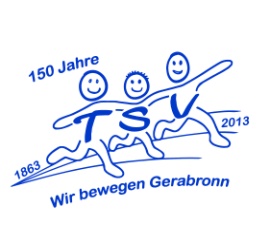 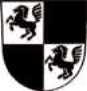 		TSV Gerabronn						Schachabteilung				150-jähriges Jubiläum								TSV Gerabronn„1. Gerabronner Stadtmeisterschaft für Hobbyspieler“Spielbeginn:  Samstag 26.10.2013, 14:00 UhrSpieldauer/Bedenkzeit: 30 Minuten pro Spieler/ 7 RundenTeilnehmer: Ab 6 Jahren (Die Schachregeln müssen bekannt sein); Das Turnier ist offen für alle Spieler die nicht aktiv gemeldet sind (Keine Vereinsspieler); die Teilnehmerzahl ist auf maximal 48 Spieler begrenztSpielort:  Vereinszimmer der Stadthalle Gerabronn, Jahnstr., 74582 GerabronnBeginn der Anmeldung und Anmeldungsende Voranmeldungen sind bis zum 21.10.2013 unter SchachGerabronn@web.de  möglich (Angabe von Name, Alter und Adresse);  der am Spielort ausliegende Anmeldebogen muss für alle Teilnehmer spätestens  bis 13:30 Uhr am Spieltag bei der Turnierleitung abgegeben werden.Modus: 3 Gruppenspiele, Achtelfinale, Viertelfinale , Halbfinale , Finale (je nach Anzahl der Spieler)  Anmeldungen sind Abweichungen möglich) (Bei Remis wird ein Blitz von 5 Minuten ausgespielt)Startgeld: EUR 5/Person. Die Anmeldung verpflichtet zur Zahlung des Startgelds Verpflegung:  Für Verpflegung ist in Form von Getränken und kleinen Speisen gesorgtPreise:  Pokal für den Ersten ; Preisgeld: 1. Platz: EUR 60, 2. Platz EUR 40 ; 3. Platz EUR 20 – garantiert ab 24 Teilnehmern + Sachpreise